
List of BRFSS Awardees as of 8/21/2014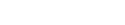 Alabama
Coordinator: Crystal Franklin, MPHAlabama Department of Public Health
Health Promotion and Chronic Disease
201 Monroe Street, Suite 960
Montgomery, Alabama 36204
http://www.adph.orgPhone: 334-206-3001
Fax: 334-206-5609
Email: crystal.franklin@adph.state.al.usProject Director: James J. McVay, Dr.PA
Phone: 334-206-5300
Fax: 334-206-5609Alaska
Coordinator: Rebecca TopolSection of Chronic Disease Prevention and Health Promotion
Alaska Division of Public Health
P.O. Box 110614
Juneau, Alaska 99811-0614
http://www.hss.state.ak.us/dph/chronic/hsl/brfss/default.htmPhone: 907-465-8540
Email: rebecca.topol@alaska.govProject Director: Andrea M. Fenaughty, PhD
Phone: 907-269-8025
Email: andrea.fenaughty@alaska.govAmerican Samoa
Coordinator: Iugafono E. SuniaBehavioral Risk Factor Surveillance System
American Samoa Community Cancer Coalition
P.O. Box 1716
Pago Pago, American Samoa 96799Phone: 
Fax: 684-633-4340
Email: iugafono.sunia@doh.asProject Director: Va''a Tofaeono
Phone: 684-633-4589
Fax: 684-633-4340
Email: Vtofaeono@gmail.comArizona
Coordinator: Judy BassArizona Department of Health Services
Office of Epidemiology and Statistics
150 N 18th Avenue, Suite 550
Phoenix, Arizona 85007-3248
http://www.azdhs.gov/phs/phstats/brfs/index.htmPhone: 602-542-1125
Email: bassj@azdhs.govProject Director: Khaleel S. Hussaini, Ph.D.
Phone: 602-542-4452
Email: Khaleel.Hussaini@azdhs.govArkansas
Coordinator: Sabra MillerState Center for Health Statistics
Arkansas Department of Health
4815 West Markham Street, Slot 19
Little Rock, Arkansas 72205-3867
http://www.brfss.arkansas.govPhone: 501-661-2003
Fax: 501-661-2544
Email: sabra.miller@arkansas.govProject Director: Mary A McGehee, PhD,
Phone: 501-661-2633
Fax: 501-661-2544
Email: mary.mcgehee@arkansas.govCalifornia
Coordinator: Vanessa S. Miguelino-Keasling, MPHCalifornia Department of Public Health
Chronic Disease Surveillance and Research Branch
P. O. Box 997377, MS 7205
Sacramento, California 95899-7377
http://www.surveyresearchgroup.com/sub.php?page=dataPhone: 916-322-5334
Email: vanessa.miguelino@cdph.ca.govProject Director: Kurt Snipes, PhD
Phone: 916-449-5541
Email: kurt.snipes@cdph.ca.govColorado
Coordinator: Rickey Tolliver, MPHColorado State Department of Health
Health Statistics Section, HSVRD-HSA1
4300 Cherry Creek Drive South
Denver, Colorado 80246-1530
http://www.cdphe.state.co.us/hs/brfss/index.htmlPhone: 303-692-2192
Fax: 303-691-7821
Email: rickey.tolliver@state.co.usProject Director: Alyson Shupe, PhD, MSW
Phone: 303-692-2168Connecticut
Coordinator: Diane Aye, MPH, PhDConnecticut Department of Public Health

P.O. Box 340308, MS#11PSI
Hartford, Connecticut 06134-0308
http://www.dph.state.ct.usPhone: 860-509-7756
Fax: 860-509-7785
Email: diane.aye@CT.govProject Director: Carol Stone, PhD
Phone: 860-509-7147
Fax: 860-509-8403
Email: Carol.Stone@ct.govDelaware
Coordinator: Fred BreukelmanDepartment of Health and Social Services
Delaware Division of Public Health
P.O. Box 637
Dover, Delaware 19903
http://www.state.de.us/dhss/dph/dpc/brfsurveys.htmlPhone: 302-739-4724
Fax: 302-739-3839
Email: fbreukelman@state.de.usProject Director: Fred Breukelman
Phone: 302-739-4724
Fax: 302-739-3839
Email: fbreukelman@state.de.usDistrict of Columbia
Coordinator: Tracy GarnerD.C. Department of Health
Center for Policy Planning and Epidemiology
825 N. Capitol St. NE, 3rd Floor
Washington, District of Columbia 20002
http://doh.dc.gov/cwp/view,a,1374,q,58303,dohNav_GID,1821.aspPhone: 202-442-5857
Fax: 202-442-4796
Email: tracy.garner@dc.govProject Director: TBD
Phone: Federated States of Micronesia
Coordinator: Eugenia A. SamuelsProgram Manager
Department of Health & Social Affairs
P. O. Box PS-70
FSM Kolonia, Pohnpei, Federated States of Micronesia 96941Phone: 691-320-2619
Fax: 691-320-2872
Email: esamuels@fsmhealth.fmProject Director: Eugenia Samuels
Phone: 691-320-2619
Fax: 691-320-2872
Email: esamuels@fsmhealth.fmFlorida
Coordinator: Junwei Jiang, MPHFlorida Department of Health
Bureau of Epidemiology, Chronic Disease Epidemiology and Surveillance Section
4052 Bald Cypress Way, #A-12
Tallahassee, Florida 32399-1720
http://www.floridahealth.gov/statistics-and-data/survey-data/behavioral-risk-factor-surveillance-system/index.htmlPhone: 8502454444 ext 2445
Fax: 850-922-9299
Email: Junwei.Jiang@flhealth.govProject Director: Junwei Jiang, MPH
Phone: 8502454444ext 2445
Fax: 850-922-9299
Email: Junwei.Jiang@flhealth.govGeorgia
Coordinator: Madhavi Vajani, MPHGeorgia Department of Human Resources
Division of Public Health
2 Peachtree St., NW 14.493
Atlanta, Georgia 30303
http://health.state.ga.us/epi/brfss/index.aspPhone: 404-657-2628
Fax: 404-463-0780
Email: mavajani@dhr.state.ga.usProject Director: Rana Bayakly, MPH
Phone: 404-657-2617
Fax: 404-463-0780
Email: arbayakly@dhr.state.ga.usGuam
Coordinator: Alyssa UncangcoGuam Department of Public Health and Social Services
Division of Public Health
123 Chalan Kareta
Mangilao, Guam 96913-6304
www.livehealthyguam.comPhone: 671.735.7289
Email: alyssa.uncangco@dphss.guam.govProject Director: Rose V Zabala
Phone: 671-735-7265
Fax: 671-734-2066
Email: roselie.zabala@dphss.guam.govHawaii
Coordinator: Florentina Reyes-Salvail, MSState Department of Health
Office of Planning, Policy and Program Development
P.O. Box 3378
Honolulu, Hawaii 96801-3378
http://health.hawaii.gov/brfss/Phone: 808-586-4509
Fax: 808-586-4193
Email: brfsshi@doh.hawaii.govProject Director: Florentina Reyes-Salvail, M.S.
Phone: 808-586-4509
Fax: 808-586-4193Idaho
Coordinator: Christopher Murphy, MSIdaho Department of Health and Welfare
Bureau of Vital Records and Health Statistics
450 W. State Street-First Floor, P.O. Box 83720
Boise, Idaho 83720-0036
http://healthstatistics.dhw.idaho.govPhone: 208-332-7326
Fax: 208-332-7261
Email: murphyc@dhw.idaho.govProject Director: Christopher Murphy, MS
Phone: 208-332-7326
Fax: 208-332-7261
Email: murphyc@dhw.idaho.govIllinois
Coordinator: Bruce Steiner, MSIllinois Department of Public Health
Center for Health Statistics
525 West Jefferson
Springfield, Illinois 62761
http://app.idph.state.il.us/brfss/Phone: 217-785-1064
Fax: 217-785-4308
Email: bruce.steiner@illinois.govProject Director: Bruce Steiner, MS
Phone: 217-785-1064
Fax: 217-785-4308
Email: bruce.steiner@illinois.govIndiana
Coordinator: Linda StemnockIndiana State Department of Health
Behavioral Risk Factor Surveillance System, Data Analysis Team/ERC
Two North Meridian St- 6E
Indianapolis, Indiana 46204
http://www.in.gov/isdh/25194.htmPhone: 317-233-7536
Fax: 317-233-7378
Email: lstemnoc@isdh.in.govProject Director: Gary Ordway, MS
Phone: 317-233-7320
Fax: 317-233-7378Iowa
Coordinator: Donald H. Shepherd, PhDIowa Department Public Health

321 East 12th Street, Lucas SOB
Des Moines, Iowa 50319-0075
http://www.idph.state.ia.us/brfssPhone: 515-281-7132
Fax: 515-281-4958
Email: Donald.shepherd@idph.iowa.govProject Director: Donald H Shepherd, PhD.
Phone: 515-281-7132
Fax: 515-281-4958
Email: donald.shepherd@idph.iowa.govKansas
Coordinator: Jeanie Santaularia, MPHKansas Dept of Health and Environment
Bureau of Health Promotion
1000 SW Jackson, Suite 230
Topeka, Kansas 66612-1274
http://www.kdhe.state.ks.us/brfss/index.htmlPhone: 785-368-7355
Fax: 785-296-8059
Email: jsantaularia@kdheks.govProject Director: Ghazala Perveen, MBBS, PhD,
Phone: 785-368-7355
Email: gperveen@kdheks.govKentucky
Coordinator: Sarojini Kanotra, PhD, MPHKentucky Department for Public Health
Division of Prevention and Quality Improvement
275 East Main St, HS2W-
Frankfort, Kentucky 40621
http://chfs.ky.gov/brfssPhone: 502 564-7996 X 4434
Fax: 502-564-4667
Email: Sarojini.Kanotra@ky.govProject Director: Sarojini Kanotra, PhD, MPH
Phone: (502) 564-7996 X4434
Fax: (502) 564-4667
Email: Sarojini.Kanotra@ky.govLouisiana
Coordinator: Laurie M. Freyder, MPHLouisiana DHH/Office of Public Health
Health Improvement Support Unit
1450 Poydras Street, Suite 1936
New Orleans, Louisiana 70112
http://new.dhh.louisiana.gov/index.cfm/page/578Phone: 504-568-8191
Fax: 225-342-5839
Email: Laurie.FreyderAla.govProject Director: Sarah Kitterman
Phone: 225-342-7843
Fax: 225-342-5839
Email: Sarah.Kitterman@la.govMaine
Coordinator: Melissa DamrenMaine Centers for Disease Control and Prevention
Department of Health and Human Services
11 State House Station, 220 Capitol Street
Augusta, Maine 04333-0011
http://www.maine.gov/dhhs/mecdc/public-health-systems/data-research/brfsPhone: 207-287-1420
Fax: 207-287-5470
Email: Melissa.Damren@Maine.GovProject Director: Marty Henson
Phone: 207-287-5468Maryland
Coordinator: Georgette Lavetsky, MHSMaryland Department of Health and Mental Hygiene
Center for Chronic Disease Prevention and Control
201 W Preston St., Ste. 306
Baltimore, Maryland 21201
http://www.marylandbrfss.org/Phone: 410-767-5780
Fax: 410-333-7106
Email: georgette.lavetsky@maryland.govProject Director: Donald Shell, MD, MA
Phone: 410-767-5780
Fax: 410-333-7106Massachusetts
Coordinator: Maria McKenna, MPHMassachusetts Department of Public Health
Health Survey Program
250 Washington Sreet, 6th Floor
Boston, Massachusetts 02108-4619
http://www.mass.gov/dph/bhsre/cdsp/brfss/brfss.htmPhone: 617-624-5643
Fax: 617-624-5695
Email: maria.mckenna@state.ma.usProject Director: Bruce Cohen, PhD
Phone: 617-624-5635
Fax: 617-624-5631
Email: bruce.cohen@state.ma.usMichigan
Coordinator: Chris Fussman, MPHMichigan Department of Community Health
Community Public Health Agency
201 Townsend Street, P.O. Box 30195
Lansing, Michigan 48909
http://www.michigan.gov/brfsPhone: 517-335-8144
Fax: 517-335-9195
Email: fussmanc@michigan.govProject Director: Sarah Lyon-Callo, MA, MS
Phone: 517-335-9315
Fax: 517-335-9790
Email: lyoncallos@michigan.govMinnesota
Coordinator: Nagi Salem, PhDMinnesota Department of Health
Center for Health Statistics
85 East 7th Place
St. Paul, Minnesota 55164-0882
http://www.health.state.mn.usPhone: 651-201-5996
Fax: 651-201-5740
Email: Nagi.Salem@state.mn.usProject Director: Nagi Salem, PhD
Phone: 651-201-5996
Fax: 651-201-5740
Email: nagi.salem@health.state.mn.usMississippi
Coordinator: Ron McAnallyMississippi State Health Department
Public Health Statistics
222 Market Ridge Dr
Ridgeland, Mississippi 39157
http://www.msdh.state.ms.us/brfss/index.htmPhone: (601) 206-8253
Fax: (601) 206-8272
Email: Ron.McAnally@msdh.ms.govProject Director: Dick Johnson
Phone: 601-576-7930
Fax: 601-576-7505
Email: Dick.Johnson@msdh.state.ms.usMissouri
Coordinator: Janet S. Wilson, M.Ed, MPAMissouri Department of Health and Senior Services
Office of Epidemiology
920 Wildwood Drive
Jefferson City, MO, Missouri 65102-0570
http://health.mo.gov/data/brfss/index.phpPhone: 573-526-6660
Fax: 573-526-4102
Email: Janet.Wilson@dhss.mo.govProject Director: Shumei Yun, MD, PhD
Phone: 573-522-2809
Fax: 573-522-2899Montana
Coordinator: Joanne Oreskovich, Ph.DMontana Dept. of Public Health and Human Services
Public Health and Safety Division
1400 Broadway, Cogswell A113
Helena, Montana 59620
www.brfss.mt.govPhone: 406-444-2973
Fax: 406-444-2750
Email: joreskovich@mt.govProject Director: Joanne Oreskovich, PhD
Phone: 406-444-2973
Fax: 406-444-6943
Email: joreskovich@mt.govNebraska
Coordinator: Jeff Armitage, B.S.Department of Regulation and Licensure
Office of Health Statistics
P.O. Box 95026/301 Centennial Mall South
Lincoln, Nebraska 68509
http://www.hhs.state.ne.us/Phone: 402-471-7733
Fax: 402-471-9728
Email: jeff.armitage@nebraska.govProject Director: Michelle Hood, B.A.
Phone: 402-471-3727
Email: michelle.hood@nebraska.govNevada
Coordinator: Brad Towle, MA, MPADepartment of Human Resources
Nevada State Health Division
4150 Technology Way, Suite 104
Carson City, Nevada 89706
http://health2k.state.nv.us/nihds/brfss/Phone: 775-684-4243
Fax: 775-684-5951
Email: btowle@health.nv.govProject Director: Brad Towle, MA, MPA
Phone: 775-684-4243
Fax: 775-684-5951
Email: btowle@health.nv.govNew Hampshire
Coordinator: Kim LimDivision of Public Health Services
Health Statistics and Data Management
29 Hazen Drive
Concord, New Hampshire 03301-6527
http://www.dhhs.state.nh.us/DHHS/HSDM/behavioral-risk.htmlPhone: 603-271-4671
Fax: 603-271-3447
Email: kim.lim@dhhs.state.nh.usProject Director: Kim Lim, Ph.D. MPH
Phone: 603-271-4671
Fax: 603-271-3447
Email: Kim.Lim@dhhs.state.nh.usNew Jersey
Coordinator: Kenneth J. O´Dowd, Ph.DNew Jersey Department of Health and Senior Services
Center for Health Statistics, Room 405
P.O. Box 360
Trenton, New Jersey 08625-0360
http://www.state.nj.us/health/chs/brfss.htmPhone: 609-984-6703
Fax: 609-984-7633
Email: Kenneth.O´Dowd@doh.state.nj.usProject Director: Kenneth J. O´Dowd, Ph.D
Phone: 609-984-6703
Fax: 609-984-7633
Email: Kenneth.O´Dowd@doh.state.nj.usNew Mexico
Coordinator: Lori ZigichNew Mexico Department of Health
Epidemiology & Response Division
P.O. Box 26110, 1190 St. Francis Dr., Suite N-1350
Santa Fe, New Mexico 87505
http://www.health.state.nm.us/Phone: 505-476-3569
Fax: 505-827-0013
Email: lori.zigich@state.nm.usProject Director: Lori Zigich
Phone: 505-476-3569
Fax: 505-827-0013
Email: Lori.Zigich@state.nm.usNew York
Coordinator: Mycroft Sowizral, Ph.DBureau of Chronic Disease Evaluation and Research
New York State Department of Health
Corning Tower, Empire State Plaza
Albany, New York 12237-0679
http://www.nyhealth.gov/nysdoh/brfss/index.htmPhone: 518-473-0673
Fax: 518-474-2086
Email: mjs15@health.state.ny.usProject Director: Ian F. Brissette, PhD
Phone: 518-473-0673
Fax: 518-474-2086
Email: ifb01@health.state.ny.usNorth Carolina
Coordinator: James CassellNC Department of Health and Human Services
State Center for Health Statistics
2422 Mail Service Center
Raleigh, North Carolina 27699-2422
http://www.schs.state.nc.us/SCHS/brfss/Phone: 919-855-4485
Fax: 919-715-7899
Email: james.cassell@ncmail.netProject Director: James Cassell
Phone: 919-855-4485
Fax: 919-715-7899
Email: james.cassell@ncmail.netNorth Dakota
Coordinator: Alice Musumba, MPH CPHNorth Dakota Department of Health
Community Health Section
600 E. Boulevard, Department 301
Bismarck, North Dakota 58505-0200
http://ndhealth.gov/brfssPhone: 701.328.3322
Fax: 701.328.2036
Email: amusumba@nd.govProject Director: Alice Musumba, MPH CPH
Phone: 701- 328-4528
Fax: 701- 328-1412
Email: kmertz@nd.govOhio
Coordinator: Jill Garrett, MSOhio Department of Health
Chronic Disease & Behavioral Epidemiology
246 N. High Street
Columbus, Ohio 43215
http://www.odh.ohio.gov/healthstats/brfss/behrisk1.aspxPhone: 614-466-7774
Email: Jillian.Garratt@odh.ohio.govProject Director: Holly L. Sobotka, MS
Phone: 614-466-5365
Fax: 614-664-7740
Email: holly.sobotka@odh.ohio.govOklahoma
Coordinator: Rebecca FalkensternOklahoma State Department of Health
Health Care Information
1000 NE 10th
Oklahoma City, Oklahoma 73117-1299
http://www.ok.gov/health/Data_and_Statistics/Center_For_Health_Statistics/Health_Care_InformationPhone: 
Email: RebeccaF@health.ok.govProject Director: Derek Pate, DrPH
Phone: 405-271-6225
Fax: 405-271-9061
Email: DerekP@health.state.ok.usOregon
Coordinator: Renee K. BoydOregon Health Division
Program Design & Evaluation Services
827 NE Oregon Street, Suite 250
Portland, Oregon 97232-0050
http://egov.oregon.gov/DHS/ph/chs/brfs/index.shtmlPhone: 971-673-1145
Fax: 971-334-6580
Email: renee.k.boyd@state.or.usProject Director: Joyce A. Grant-Worley, MS
Phone: 971-673-1156
Fax: 971-673-1201
Email: joyce_a.grant-worley@state.or.usPalau
Coordinator: Haley Menard Cash, PhD, MPHTobacco Control Program
Ministry of Health
P. O. 6027
Koror, Palau 96940Phone: 680-488-4773
Fax: 680-779-5707
Email: Haley.Menard@gmail.comProject Director: Everlynn Temengil
Phone: 680-488-4573
Fax: 680-488-1211Pennsylvania
Coordinator: Alden Small, Ph.D.Pennsylvania Department of Health
Division of Statistical Support
555 Walnut Street - 6th Floor
Harrisburg, Pennsylvania 17101-1900
http://www.health.state.pa.us/statsPhone: 717-265-2548
Fax: 717-772-3258
Email: asmall@state.pa.usProject Director: Brian Wright
Phone: 717-783-2548
Fax: 717-772-3258
Email: bwright@state.pa.usPuerto Rico
Coordinator: Ruby A. Serrano-Rodriguez, MS,DrPH(c)Puerto Rico Department of Health
Puerto Rico-BRFSS
PO Box 70184
San Juan, Puerto Rico 00936-8184
http://www.salud.gov.pr/services/BRFSS/Pages/default.aspxPhone: 787-751-0393,
Fax: 787-274-7827
Email: raserrano@salud.gov.prProject Director: Ruby A. Serrano-Rodriguez, MS, DrPH
Phone: 787-765-2929 ext 451
Fax: 787-274-7827
Email: raserrano@salud.gov.prRhode Island
Coordinator: Tara Cooper, MPHRhode Island Department of Health
Center for Health Data and Analysis
3 Capitol Hill, Room 407
Providence, Rhode Island 02908
http://www.health.ri.gov/data/behaviorriskfactorsurvey/Phone: 401-222-7628
Fax: 401-222-1442
Email: tara.cooper@health.ri.govProject Director: Tara Cooper, MPH
Phone: 401-222-7628
Fax: 401-222-1442
Email: tara.cooper@health.ri.govSouth Carolina
Coordinator: Harley T. Davis, MSPHSouth Carolina Department of Health and Environmental Control
Division of Biostatistics and Health GIS
2600 Bull Street
Columbia, South Carolina 29201-1708
http://www.scdhec.gov/hs/epidata/brfss_index.htmPhone: 803-898-3629
Fax: 803-898-3722
Email: Harley.Davis@dhec.sc.govProject Director: Shae R. Sutton, PhD
Phone: (803) 898-1808
Fax: 803-898-3722
Email: suttonsr@dhec.sc.govSouth Dakota
Coordinator: Mark GildemasterSouth Dakota Department of Health
Office of Health Statistics
615 East 4th Street
Pierre, South Dakota 57501-2536
http://doh.sd.gov/StatisticsPhone: 605-773-3596
Fax: 605-773-5509
Email: mark.gildemaster@state.sd.usProject Director: Mark Gildemaster
Phone: 605-773-3596
Fax: 605-773-5509
Email: mark.gildemaster@state.sd.usTennessee
Coordinator: George PlumleeTennessee Department of Health
Office of Health Statistics
426 5th Ave., North, Cordell Hull Bldg, 4th Floor
Nashville, Tennessee 37247-5265
http://health.state.tn.us/statistics/brfss.htmPhone: 615-532-7880
Fax: 615-253-1688
Email: george.plumlee@tn.govProject Director: George Plumlee
Phone: 615-532-7880
Fax: 615-253-1688
Email: george.plumlee@tn.govTexas
Coordinator: Rebecca Wood, MSHPTexas Department of State Health Services
Center for Health Statistics, MC 1898
PO Box 149347
Austin, Texas 78714-9347
http://www.dshs.state.tx.us/chs/brfss/Phone: 512-776-6579
Fax: 512-776-7429
Email: rebecca.wood@dshs.state.tx.usProject Director: Rebacca Wood, MHSP
Phone: 512-776-6579
Email: rebecca.wood@dshs.state.tx.usUtah
Coordinator: Rachel Eddington, MSUtah Department of Health
Office of Public Health Assessment
P.O. Box 142101
Salt Lake City, Utah 84112
http://health.utah.gov/ophaPhone: 801-538-9466
Fax: 801-536-0953
Email: reddington@utah.govProject Director: Marilynn Startup, MPA
Phone: 801-560-8093
Fax: 801-536-9346
Email: lstartup@utah.govVermont
Coordinator: Jessie HammondVermont Department of Health
Division of Health Surveillance
108 Cherry Street, Room 304
Burlington, Vermont 05402
http://healthvermont.gov/research/brfss/brfss.aspxPhone: 802-863-7663
Fax: 802-865-7701
Email: jessie.hammond@state.vt.usProject Director: Jessie Hammond
Phone: 802-863-7663
Fax: 802-865-7701Virgin Islands
Coordinator: vacant vacantBureau of Chronic Disease, PHPP
Virgin Islands Department of Health
3500 Estate Richmond, Harwood Complex, Rm E25
St. Croix, Virgin Islands 00820-4370Phone: 340-773-1311
Fax: 340-692-9505Project Director: Vacant vacant
Phone: 340-773-1311
Fax: 340-692-9505Virginia
Coordinator: Danielle HendersonVirginia State Department of Health
Office of Family Health Services
109 Governor Street, 7th Floor
Richmond, Virginia 23219
http://www.vahealth.org/brfssPhone: 804-864-7649
Fax: 804-864-7670
Email: Danielle.Henderson@vdh.virginia.govProject Director: Janice Hicks, PhD
Phone: 804-864-7662
Fax: 804-864-7647
Email: Janice.Hicks@vdh.virginia.govWashington
Coordinator: Marnie Boardman, MPHWashington Department of Health
Center for Health Statistics
101 Israel Rd SE, MS 47814
Tumwater, Washington 98504-7814
http://www.doh.wa.gov/brfssPhone: 360-236-4322
Fax: 360-753-4135
Email: marnie.boardman@doh.wa.govProject Director: Lauren Jenks, MPH, CHES
Phone: 360-236-4321
Fax: 360-753-4135
Email: Lauren.Jenks@doh.wa.govWest Virginia
Coordinator: Phillipa LewinWest Virginia Bureau for Public Health
Health Statistics Center
350 Capital Street, Room 165
Charleston, West Virginia 25301
http://www.wvdhhr.org/bph/promot.htmPhone: 304-356-4148
Fax: 304-558-1787
Email: Phillipa.A.Lewin@wv.govProject Director: Jim Doria
Phone: 304-558-1781Wisconsin
Coordinator: Anne Ziege, Ph.D.Wisconsin Department of Health and Family Services
Center for Health Statistics
P.O. Box 309
Madison, Wisconsin 53701-0309
http://www.dhfs.wisconsin.gov/stats/BRFS.htmPhone: 608-267-9821
Fax: 608-261-6380
Email: anne.ziege@wisconsin.govProject Director: Ann Ziege
Phone: 608-267-9821
Fax: 608-261-6380
Email: anne.ziege@wisconsin.govWyoming
Coordinator: Joseph Grandpre, PhD, MPHWyoming Department of Health
Preventive Health and Safety Division
6101 Yellowstone Road, Suite 510
Cheyenne, Wyoming 82002
http://www.health.wyo.gov/phsd/brfss/index.htmlPhone: 307-777-8654
Fax: 307-777-8604
Email: joe.grandpre@health.wyo.govProject Director: Joseph Grandpre, PhD, MPH
Phone: 307-777-8654
Fax: 307-777-8604
Email: joe.grandpre@wyo.gov